ПРОЕКТ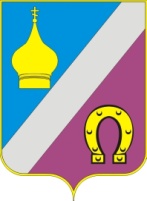 Администрация Николаевского сельского поселенияНеклиновского района Ростовской области                                                       ПОСТАНОВЛЕНИЕс. Николаевка    «Об утверждении годового отчета о      реализации муниципальной программы      Николаевского сельского поселения      «Развитие транспортной системы» за 2022 год»В соответствии с постановлением Администрации Николаевского сельского поселения от 19.08.2013 № 50 «Об утверждении Порядка разработки, реализации и оценки эффективности муниципальных программ Николаевского сельского поселения», распоряжения  № 33  от 07.03.2018 года  « Об утверждении Методических указаний по разработке и реализации муниципальных программ Николаевского сельского поселения», Администрация Николаевского сельского поселения:ПОСТАНОВЛЯЕТ:1. Утвердить годовой отчет о реализации муниципальной программы Николаевского сельского поселения «Развитие транспортной системы в Николаевском сельском поселении», утвержденной постановлением Администрации Николаевского сельского поселения от 14.11.2019 № 448    согласно приложению.2. Постановление вступает в силу со дня его официального опубликования на официальном сайте Николаевского сельского поселения в сети Интернет.3. Контроль за выполнением постановления оставляю за собойПриложениек отчету о реализации  муниципальной программы Николаевского сельского поселения«Развитие транспортной системы» Годовой отчет о ходе реализации и оценке эффективности муниципальной программы Николаевского сельского поселения «Развитие транспортной системы»Раздел 1. Конкретные результаты реализации муниципальной программы,достигнутые за отчетный год	Администрация Николаевского сельского поселения  является ответственным исполнителем муниципальной программы Николаевского сельского поселения «Развитие транспортной системы».	Муниципальная программа «Развитие транспортной системы» утверждена постановлением Администрации Николаевского сельского поселения от 07.03.2018г. № 448.	На реализацию основных мероприятий   Программы  за 2022 год за счет средств бюджета Николаевского сельского поселения выделено 3 387,6 тыс.рублей освоено 3 387,6 тыс.рублей.	По итогам 2022 года обеспечена положительная динамика основных показателей бюджета Николаевского сельского поселения Неклиновского района относительно уровня 2021 года.          В рамках подпрограммы реализованы мероприятия:- Содержание и ремонт (круглогодично) внутри поселковых автомобильных дорог местного значения. Все мероприятия подпрограмм выполнены в полном объеме и в установленный срок.За 2022 год в рамках муниципальной программы «Развитие транспортной системы» подпрограммы «Развитие транспортной инфраструктуры Николаевского сельского поселения» поставлена задача по формированию единой дорожной сети круглогодичной доступности для населения Николаевского сельского поселения, комплексное обустройство автомобильных дорог, в рамках подпрограммы «Повышение безопасности дорожного движения на территории Николаевского сельского поселения» поставлена задача осуществление комплекса мер по повышению безопасности дорожного движения на автомобильных дорогах общего пользования и улично-дорожной сети населенных пунктов в Николаевского сельского поселения.	Раздел 2. Результаты реализации основных мероприятий в разрезе подпрограмм муниципальной программыВ состав данной муниципальной программы включены две подпрограммы: «Развитие транспортной инфраструктуры Николаевского сельского поселения»№ 3 к годовому отчету.Подпрограмма «Развитие транспортной инфраструктуры Николаевского сельского поселения»В ходе организации и проведения мероприятий на территории Николаевского сельского поселения и за ее пределами  были выполнены следующие мероприятия:- Содержание и ремонт (круглогодично) внутри поселковых автомобильных дорог местного значения;- обеспечение функционирования и развития сети автомобильных дорог общего пользования Николаевского сельского поселения;снижение тяжести травм в дорожно-транспортных происшествиях.Раздел 3. Результаты использования бюджетных ассигнований местного бюджета и иных средств на реализацию  мероприятий муниципальной программы     Сведения об использовании средств бюджета поселения, областного и федерального бюджетов и внебюджетных источников за 2022 год на реализацию муниципальной программы «Развитие транспортной системы» приведены в приложении № 4 к годовому отчету.Раздел 4. Предложения по дальнейшей реализации программыТаким образом, анализируя  достигнутые показатели, степень выполнения мероприятий программы, можно сделать вывод о том, что реализация Программы «Развитие транспортной системы» является эффективной. Существует целесообразность дальнейшей реализации программных мероприятий данной муниципальной программы.Приложение № 1к годовому отчету о ходе реализации и оценке эффективности муниципальной программы Николаевского сельского поселения«Развитие транспортной системы»Оценка эффективности муниципальной программы «Развитие транспортной системы»Оценка эффективности реализации муниципальной  программы Николаевского сельского поселения  проводится на основании годового отчета о ходе реализации муниципальной программы.Расчет  степени достижения целей и решения задач муниципальной программы «Развитие транспортной системы» (данные по выполнению каждого показателя приведены в приложении № 2):СДЦ= (40/40+ 3,5/3,5) /2 = 1,0 (100 %).2.Степень соответствия запланированному уровню затрат и эффективности использования средств, направленных на реализацию  муниципальной программы  (приложение № 4):УФ = 3 387,6/3 387,6*100%= 100 %.3. Эффективность использования средств местного бюджета (оценка экономической эффективности достижения результатов).ЭП= 100,0/100= 1,0Значение показателя эффективность использования средств местного бюджета ЭП 1,0  следовательно, оценивается как эффективная.По результатам оценки эффективности реализации муниципальной программы «Развитие транспортной системы», ей присваивается уровень эффективности реализации – высокоэффективная муниципальная программа.Приложение № 2к годовому отчету о ходе реализации и оценке эффективности муниципальной программы Николаевского сельского поселения                                                                               «Развитие транспортной системы»Сведения о достижении значений показателей (индикаторов)Приложение № 3к годовому отчету о ходе реализации и оценке эффективности муниципальной программы Николаевского сельского поселения                                                                               «Развитие транспортной системы»Сведения о степени выполнения основных мероприятий подпрограмм муниципальной программы                                                                                                                                                                             Приложение № 4                                                                                                   к годовому отчету о ходе реализации и оценке эффективности муниципальной программы Николаевского сельского поселения                                                                               «Развитие транспортной системы»СВЕДЕНИЯоб использовании средств бюджета поселения, областного и федерального бюджетов и внебюджетных источников на реализацию муниципальной программы за 2022 годПриложение № 6 к годовому отчету о ходе реализации и оценке эффективности муниципальной программы Николаевского сельского поселения                                                                                          «Развитие транспортной системы»ОТЧЕТоб исполнении плана реализации муниципальной программы Николаевского сельского поселения «Развитие транспортной системы» за  12 месяцев  2022 г.<1> В соответствии с бюджетной отчетностью на 1 января текущего финансового года.<2> Заполняется в случае наличия указанных средств.<3> По основным мероприятиям подпрограмм и мероприятиям ВЦП в графе 3 «Объем расходов
(тыс. рублей), предусмотренных муниципальной программой» сумма должна соответствовать данным Таблицы 8.<4> В целях оптимизации содержания информации в графе 1 допускается использование аббревиатур, например: основное мероприятие 1.1 – ОМ 1.1.   «» 2023 года                                                             № Глава Администрации Николаевскогосельского поселенияКовалева Е.П. № п/пПоказатель (индикатор) (наименование)Ед. измеренияЗначения показателей (индикаторов) муниципальной программы, подпрограммы муниципальной программыЗначения показателей (индикаторов) муниципальной программы, подпрограммы муниципальной программыЗначения показателей (индикаторов) муниципальной программы, подпрограммы муниципальной программыОбоснование отклонений значений показателя (индикатора) на конец отчетного года (при наличии)№ п/пПоказатель (индикатор) (наименование)Ед. измеренияГод, предшествующий отчетномуОтчетный годОтчетный годОбоснование отклонений значений показателя (индикатора) на конец отчетного года (при наличии)№ п/пПоказатель (индикатор) (наименование)Ед. измеренияГод, предшествующий отчетномупланфактОбоснование отклонений значений показателя (индикатора) на конец отчетного года (при наличии)Муниципальная программа «Развитие транспортной системы»Муниципальная программа «Развитие транспортной системы»Муниципальная программа «Развитие транспортной системы»Муниципальная программа «Развитие транспортной системы»Муниципальная программа «Развитие транспортной системы»Муниципальная программа «Развитие транспортной системы»Муниципальная программа «Развитие транспортной системы»1Доля протяженности автомобильных дорог общего пользования местного значения не соответствующих нормативным требованиям к транспортно- эксплуатационным показателям на 31 декабря отчетного года.%40,040,0                                      Подпрограмма 1 «Развитие транспортной инфраструктуры Николаевского сельского поселения»                                       Подпрограмма 1 «Развитие транспортной инфраструктуры Николаевского сельского поселения»                                       Подпрограмма 1 «Развитие транспортной инфраструктуры Николаевского сельского поселения»                                       Подпрограмма 1 «Развитие транспортной инфраструктуры Николаевского сельского поселения»                                       Подпрограмма 1 «Развитие транспортной инфраструктуры Николаевского сельского поселения»                                       Подпрограмма 1 «Развитие транспортной инфраструктуры Николаевского сельского поселения»                                       Подпрограмма 1 «Развитие транспортной инфраструктуры Николаевского сельского поселения» 1.1.Прирост протяженности автомобильных дорог общего пользования местного значения, соответствующих нормативнымтребованиям к транспортно- эксплуатационным показателям, в результате капитального ремонта и ремонта автомобильных дорог%3,53,5Подпрограмма 2 «Повышение безопасности дорожного движения на территории Николаевского сельского поселения»Подпрограмма 2 «Повышение безопасности дорожного движения на территории Николаевского сельского поселения»Подпрограмма 2 «Повышение безопасности дорожного движения на территории Николаевского сельского поселения»Подпрограмма 2 «Повышение безопасности дорожного движения на территории Николаевского сельского поселения»Подпрограмма 2 «Повышение безопасности дорожного движения на территории Николаевского сельского поселения»Подпрограмма 2 «Повышение безопасности дорожного движения на территории Николаевского сельского поселения»Подпрограмма 2 «Повышение безопасности дорожного движения на территории Николаевского сельского поселения»2.1Количество лиц, погибших в результате дорожно- транспортных происшествий%00№ п/пНаименование основного мероприятия подпрограммыОтветственный исполнительПлановый срокПлановый срокФактический срокФактический срокРезультатыРезультаты№ п/пНаименование основного мероприятия подпрограммыОтветственный исполнительначала реализацииокончания реализацииначала реализацииокончания реализациизапланированныедостигнутыеПодпрограмма 1. «Развитие транспортной инфраструктуры Николаевского сельского поселения» Подпрограмма 1. «Развитие транспортной инфраструктуры Николаевского сельского поселения» Подпрограмма 1. «Развитие транспортной инфраструктуры Николаевского сельского поселения» Подпрограмма 1. «Развитие транспортной инфраструктуры Николаевского сельского поселения» Подпрограмма 1. «Развитие транспортной инфраструктуры Николаевского сельского поселения» Подпрограмма 1. «Развитие транспортной инфраструктуры Николаевского сельского поселения» Подпрограмма 1. «Развитие транспортной инфраструктуры Николаевского сельского поселения» Подпрограмма 1. «Развитие транспортной инфраструктуры Николаевского сельского поселения» Подпрограмма 1. «Развитие транспортной инфраструктуры Николаевского сельского поселения» Подпрограмма 1. «Развитие транспортной инфраструктуры Николаевского сельского поселения» Основноемероприятие 1.1. Содержание и ремонт (круглогодично) внутри поселковых автомобильных дорог местного значенияАдминистрация  Николаевского сельского поселения  01.01.2231.12.2201.01.2231.12.22уменьшение долипротяженности автомобильных дорог общего пользования местного значения, не отвечающих нормативнымтребованиям, в общей протяженности автомобильных дорог общего пользования местного значенияУменьшено количество дорог не отвечающих нормативнымтребованиямУменьшено количество дорог не отвечающих нормативнымтребованиямПодпрограмма 2 «Повышение безопасности дорожного движения на территории Николаевского сельского поселения»Подпрограмма 2 «Повышение безопасности дорожного движения на территории Николаевского сельского поселения»Подпрограмма 2 «Повышение безопасности дорожного движения на территории Николаевского сельского поселения»Подпрограмма 2 «Повышение безопасности дорожного движения на территории Николаевского сельского поселения»Подпрограмма 2 «Повышение безопасности дорожного движения на территории Николаевского сельского поселения»Подпрограмма 2 «Повышение безопасности дорожного движения на территории Николаевского сельского поселения»Подпрограмма 2 «Повышение безопасности дорожного движения на территории Николаевского сельского поселения»Подпрограмма 2 «Повышение безопасности дорожного движения на территории Николаевского сельского поселения»Подпрограмма 2 «Повышение безопасности дорожного движения на территории Николаевского сельского поселения»Подпрограмма 2 «Повышение безопасности дорожного движения на территории Николаевского сельского поселения»1.2.Протяженность автомобильных дорог общего пользования местного значения, на которых осуществляется разметка дорожной сетиАдминистрация  Николаевского сельского поселения  01.01.2231.12.2201.01.2231.12.22Улучшение состояния дорожного покрытия транспортной сетиУлучшилось состояние дорожного покрытия транспортной сетиУлучшилось состояние дорожного покрытия транспортной сетиСтатусНаименование муниципальной программы, подпрограммы, основного мероприятияИсточники финансированияОбъем расходов, предусмотренных муниципальной программой (тыс.руб.)Фактические расходы (тыс.руб.)Фактические расходы (тыс.руб.)Муниципальная программа«Развитие транспортной системы»всегоГРБСРзПрЦСРВР3 387,63 387,63 387,6Муниципальная программа«Развитие транспортной системы»бюджет поселения951xxx3 387,63 387,63 387,6Муниципальная программа«Развитие транспортной системы»областной бюджет951xxx000Муниципальная программа«Развитие транспортной системы»федеральный бюджет951xxx000Муниципальная программа«Развитие транспортной системы»внебюджетные источники951xxx000Подпрограмма 1«Развитие транспортной инфраструктуры Николаевского сельского поселения»всего951xxx3 387,63 387,63 387,6Подпрограмма 1«Развитие транспортной инфраструктуры Николаевского сельского поселения»бюджет поселения951xxx3 387,63 387,63 387,6Подпрограмма 1«Развитие транспортной инфраструктуры Николаевского сельского поселения»областной бюджет951xxx000Основное мероприятие 1.1.Содержание и ремонт (круглогодично) внутри поселковых автомобильных дорог местного значениявсего951xxx3 387,63 387,63 387,6Основное мероприятие 1.1.Содержание и ремонт (круглогодично) внутри поселковых автомобильных дорог местного значениябюджет поселения951xxx3 387,63 387,63 387,6Основное мероприятие 1.1.Содержание и ремонт (круглогодично) внутри поселковых автомобильных дорог местного значенияобластной бюджет951xxx000Подпрограмма 2«Повышение безопасности дорожного движения на территории Николаевского сельского поселения»	всего951xxx0,00,00,0Подпрограмма 2«Повышение безопасности дорожного движения на территории Николаевского сельского поселения»	бюджет поселения951xxx0,00,00,0Подпрограмма 2«Повышение безопасности дорожного движения на территории Николаевского сельского поселения»	областной бюджет951xxx0,00,00,0Основное мероприятие 2.1Протяженность автомобильных дорог общего пользования местного значения, на которых осуществляется разметка дорожной сетивсего951xxx0,00,00,0Основное мероприятие 2.1Протяженность автомобильных дорог общего пользования местного значения, на которых осуществляется разметка дорожной сетибюджет поселения951xxx0,00,00,0Основное мероприятие 2.1Протяженность автомобильных дорог общего пользования местного значения, на которых осуществляется разметка дорожной сетиобластной бюджет951xxx0,00,00,0Основное мероприятие 2.3Агитация по пропаганде безопасности дорожного информирования населения через радио - газетувсего951xxx0,00,00,0Основное мероприятие 2.3Агитация по пропаганде безопасности дорожного информирования населения через радио - газетубюджет поселения951xxx0,00,00,0Основное мероприятие 2.3Агитация по пропаганде безопасности дорожного информирования населения через радио - газетуобластной бюджет951xxx0,00,00,0№ п/пНомер и наименованиеОтветственный 
 исполнитель, соисполнитель, участник
(должность/ ФИО) <1>Результат реализации (краткое описание)Факти-ческая дата начала
реали-зацииФактическая дата окончания
реализации, 
наступления 
контрольного 
событияРасходы  бюджета поселения на реализацию муниципальной программы, тыс. рублейРасходы  бюджета поселения на реализацию муниципальной программы, тыс. рублейРасходы  бюджета поселения на реализацию муниципальной программы, тыс. рублейОбъемы неосвоенных средств и причины их неосвоения<2>№ п/пНомер и наименованиеОтветственный 
 исполнитель, соисполнитель, участник
(должность/ ФИО) <1>Результат реализации (краткое описание)Факти-ческая дата начала
реали-зацииФактическая дата окончания
реализации, 
наступления 
контрольного 
событияпредусмотреномуниципальной программойпредусмотрено сводной бюджетной росписьюфакт на отчетную дату Объемы неосвоенных средств и причины их неосвоения<2>1234568910Программа «Развитие транспортной системы»XXX3 387,63 387,63 387,60Подпрограмма 1 «Развитие транспортной инфраструктуры Николаевского сельского поселения»XXX3 387,63 387,63 387,60Основное мероприятие 1.1Содержание и ремонт  внутрипоселковых  автомобильных дорог местного значенияАдминистрация Николаевского сельского поселенияРазвитая транспортная система, обеспечивающая стабильное развитие Николаевского сельского поселенияУлучшение транспортно-эксплуатационного состояния автомобильных дорог общего пользования Николаевского сельского поселенияСодержание сети автомобильных дорог в полном объемеУлучшение состояния дорожного покрытия транспортной сети01.01.202231.12.20223 387,63 387,63 387,60Основное мероприятие 1.2Протяженность капитально отремонтированных внутри поселковых дорог и тротуаров местного значенияАдминистрация Николаевского сельского поселенияРазвитая транспортная система, обеспечивающая стабильное развитие Николаевского сельского поселенияУлучшение транспортно-эксплуатационного состояния автомобильных дорог общего пользования Николаевского сельского поселенияСодержание сети автомобильных дорог в полном объемеУлучшение состояния дорожного покрытия транспортной сети01.01.202231.12.20223 387,63 387,63 387,60Основное мероприятие 1.3Протяженность отремонтированных (реконструированных) внутри поселковых дорог и тротуаров местного значенияАдминистрация Николаевского сельского поселенияРазвитая транспортная система, обеспечивающая стабильное развитие Николаевского сельского поселенияУлучшение транспортно-эксплуатационного состояния автомобильных дорог общего пользования Николаевского сельского поселенияСодержание сети автомобильных дорог в полном объемеУлучшение состояния дорожного покрытия транспортной сети01.01.202231.12.20220,00,00,00,0Основное мероприятие 1.4Проектно-сметные работы по капитальному ремонту дорог местного значенияРазвитая транспортная система, обеспечивающая стабильное развитие Николаевского сельского поселенияУлучшение транспортно-эксплуатационного состояния автомобильных дорог общего пользования Николаевского сельского поселенияСодержание сети автомобильных дорог в полном объемеУлучшение состояния дорожного покрытия транспортной сети01.01.202231.12.20220,00,00,00,0Мероприятие 1.1.1Ремонт и содержание внутрипоселковых дорогРазвитая транспортная система, обеспечивающая стабильное развитие Николаевского сельского поселенияУлучшение транспортно-эксплуатационного состояния автомобильных дорог общего пользования Николаевского сельского поселенияСодержание сети автомобильных дорог в полном объемеУлучшение состояния дорожного покрытия транспортной сети01.01.202231.12.20220,00,00,00,0Подпрограмма 2 «Повышение безопасности дорожного движения на территории Николаевского сельского поселения»Увеличение доли протяженности автомобильных дорог местного значения отвечающих нормативным требованиям01.01.202231.12.20220,00,00,00,0Основное мероприятие 2.1Протяженность автомобильных дорог общего пользования местного значения, на которых осуществляется разметка дорожной сети, количество  установленных элементов (дорожных знаков) на автомобильных дорогах местного значенияКачественные дороги01.01.202231.12.20220,00,00,00,0Мероприятие 2.1.1Работы по разметке и установке дорожных знаковСоздание современной системы обеспечения безопасности дорожного движения 01.01.202231.12.20220,00,00,00,0Основное мероприятие 2.2 Агитация по пропаганде безопасности дорожного информирования населения через радио - газетуСоздание безопасных условий для движения на дорогах01.01.202231.12.20220,00,00,00,0Контрольное событие  муниципальной программы 1.1.1 <3>XXXXXИтого по муниципальной  
программеXXXXИтого по муниципальной  
программеответственный исполнитель муниципальной программыXXX3 387,63 387,63 387,60Итого по муниципальной  
программеАдминистрация Николаевского сельского поселения XXXИтого по муниципальной  
программесоисполнитель 2XXXИтого по муниципальной  
программе…XXX